Student Bar Association- Lewis & Clark Law School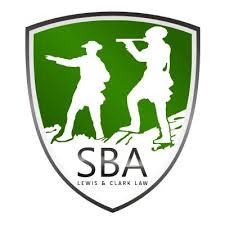 General Assembly Agenda Meeting Date: February 22, 2015  Meeting Time: 3:00 PM – 4:15Meeting Location: Wood Hall, Room 8 Attendance…………………………………………………………………………………………………..……………………..3:00-3:0523 present Approval of Madeleine Bell as VP of Programming……………………………………………………………….3:05-3:10Appointed Needs to be confirmed Moved and seconded Passed Reactivation of new student Group: Federal Bar Society……………………………………………..………..3:10-3:20Christine Solvy (sp?) Reactivating the Federal Bar Association Deactivated a few years ago The FBA has an Oregon Chapter and most law schools have them. Christine has talked to other presidents. The objective is to create a community in which students can discuss federal issues. The group really only needs funding for events with speakers and lunch at those events Questions How big is the national organization? Not sure, the Oregon chapter’s main events only happen in Portland It varies how many attendees they have but it’s always a substantial amount Motion to approve Seconded Passed Internal Committee Reports………………………………………………..………………………………………………3:20-3:30Rules Committee With regard to the SBA funded clerkships (such as NEDC), new prohibitive language will be added to §5.02. The language will read as follows: "SBA shall not directly fund any student clerks, clerkships, externships, internships, or other employment activity." I sense that some discussion will come about to change the wording slightly, but the goal is to make it as clear as possible. “any other employment activity”—maybe remove “activity” Motion to approve Passed With regard to the budgeting timeline in §5.03, language will be added to require the student group budgets to be due one week earlier. There's also a contact portion that guides the student group heads to make contact with the treasurer prior to the beginning of the school year. Per our discussions at the meeting, we feel it would be wise to move this back a week earlier as well. That would read "no later than the Monday prior to the beginning of the semester."Due on the first Thursday, as opposed to the second Thursday Motion to approve Passed Student Life Committee Rolling in the Happy Hour Funding item here too. President has idea of hosting happy hours to promote SBA and create more conversation between the student body and SBA The budget is $2000 for 4-5 happy hours Treasurer: it depends on the fait of the Barrister’s Ball to determine if we can throw these happy hours Madeleine met with the group and the issue is picking a date The weekend before spring break, we’d be interfering with the PILP student auction The week after would interfere with the NEDC fundraiser The only available date is April 11th, which is too close to finals The goal is to get something set in stone so that Madeleine can start planning Motion to approve April 11 date Passes The amount will be around $4000Motion to approve this amount? Passed Motion for $750 for happy hours? PassedExternal Committee Reports…………………………………………………………………….…………………………3:30-3:40Board of Trustees Met last Thursday and Friday. As of January this year, 160 graduates, 69% were employed 59% of those had JD required positions Of the first time Bar takers, only 78% passed Anna reports that there has been a trend of U of O and Willamette offering substantial scholarships to students who have already been admitted to Lewis & Clark Kate Brown and the Mayor have been invited to the school on Earth Day to present the school with some sort of award Admissions Committee It looks like the amount of applicants has decreasedNothing much else to report Happy Hour Funding…………………………………………………………………………………………………………..3:40-3:45 Discussed above Discussion ……………………………………………………………………………………………...………………………….3:45-3:55Should we hire a professional photographer to take student headshots? Last year we had an in-house photographer to take headshots of the students with no cost to the students. Last year, Dean Klonoff donated Andy’s time Chris Griffin mentioned that he has a friend who’s like to take the pictures for us for about $5000. If it costs nothing to us, we move to have Andy do it again. Windfall Project Proposals……………………………..……………………………………………………………………3:55-4:10Leftover money Printer in the LRC Might have to get it approved due to energy consumption Changing the bike locks along Gantenbein and the McCarthy Classrooms Last year, we had to get the fridge approved because of energy consumption New Business………………………………………………………………………………………………………………………4:10-4:15New March and April dates March 15th Passed April 19th Passed Adjourn……………………………………………………………………………………………………………………………….4:15